诚铭集团2019届校园招聘                               ——启航吧！铭星一、诚铭简介诚铭集团由香港国际造纸化学品科技有限公司投资设立，成立于2003年。公司总投资额1.3亿美元，共有员工600余人。在短短的十几年的时间里，诚铭集团由小到大，由大到强，全部达产后，诚铭化工总生产能力将突破60万t/a，坐稳造纸化学品领域内资企业老大的位置。诚铭集团旗下有3个生产基地，分别位于广东省东莞市和江苏省南通市，产品辐射至华南、华东、华北3个主要造纸产区以及国外市场，随着东莞第二家基地2016年底正式投产，增加了丁苯胶乳、杀菌剂、助留剂、絮凝剂等相对高端的产品，进一步提高了诚铭集团在造纸化学品领域的产品覆盖，延长了产品线，完善了产品系列，也提高了为客户提供造纸化学品整体解决方案的能力。  诚铭化工集团致力于为优秀应届高校毕业生提供良好成长空间的职业发展平台，为每一位员工打造职业发展规划，尊重每位员工的禀赋与创造力，珍惜每位员工的付出与工作价值。我们期待你的加入，并愿与你一起见证未来的成长！二、招聘对象：2019年应届毕业的硕士、本科。三、招聘岗位四、薪酬福利：免费提供食宿巨大的晋升空间有市场竞争力的薪酬水平年终奖五险一金商业保险五天八小时、周末双休丰富的节假日福利和Team Building人才补贴（本科生1.5W，研究生3W）五、应聘流程六、联系我们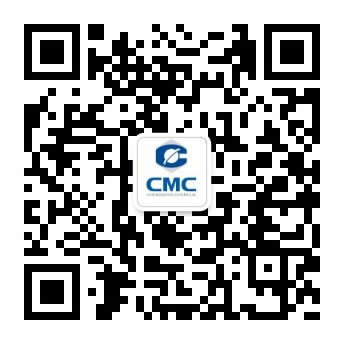  “诚铭化工招聘官微”二维码，了解诚铭集团最新招聘动态，还有机会与面试官直接互动哦~类别职位名称招聘人数工作城市学历要求专业要求管理培训生管培生（研发线）15东莞本科及以上高分子材料、材料科学与工程、化学化工、分析化学等相关专业管理培训生管培生（销售线）8东莞本科及以上制浆造纸、市场营销、工商管理等相关专业管理培训生管培生（职能线）15东莞/南通本科及以上行政管理、文秘、中文、人力资源管理、工商管理、应用心理学、法学、会计、财务管理等相关专业应届生电仪技术员5东莞/南通本科及以上生产过程自动化、电气自动化、工业过程自动化、机电一体化、计算机编程、仪器仪表等相关专业应届生采购储干5东莞/南通本科及以上高分子材料与工程、精细化工、有机化学、化学工程与工艺等相关专业应届生评估实验员/化验员8东莞本科及以上制浆造纸、应用化学、化学化工等相关专业应届生机械技术员5东莞本科及以上机械设计制造及其自动化相关专业序号步骤具体事项1网申进入http://campus.51job.com/cmc2019在线投递简历2宣讲/初试宣讲会后现场接收简历并进行初试，参加宣讲会的同学可获得精美礼品3复试初试通过后，将通过短信/电话向您发出复试邀请4终试部分同学复试通过，需进入一对一终试5Offer发放复试/终试通过，将正式向您发放offer，与您签订三方协议6报到/培训2019年7月报到，参加公司统一培训和实践工作。联系人：韩先生/张小姐联系方式：15818437305/13537002784联系邮箱：hanbin@cm-chemical.com /zhangap@cm-chemical.com邮件主题为“校园招聘+岗位+学校+姓名”公司地址：广东省东莞市松山湖高新区科技10路5号国际金融创新园19栋B座